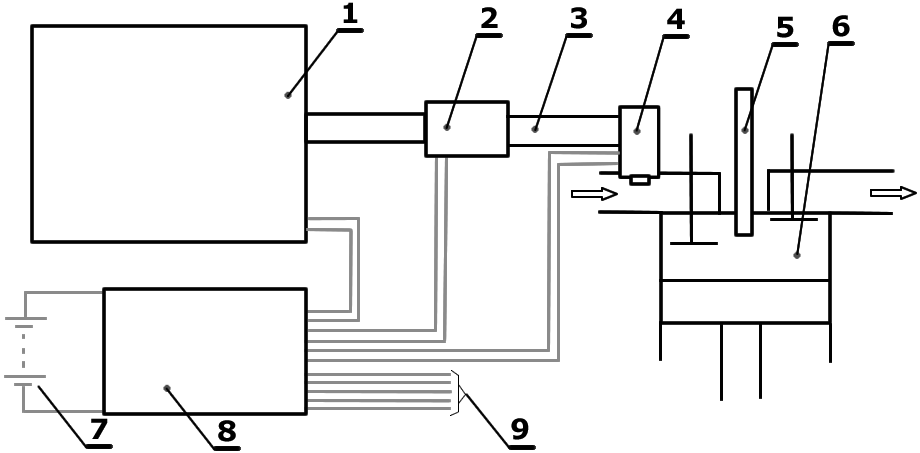 Rys. 1. Zasada działania sposobu ograniczania zadymienia spalin 
w silniku o zapłonie samoczynnym: 1. generator mieszaniny wodorotlenowej, 2. czujnik ciśnienia, 3. przewód gazowy, 4. dozownik, 5. wtryskiwacz paliwa, 6. komora spalania, 7. układ generowania energii elektrycznej, 8. elektroniczna jednostka sterująca, 9. złącze dodatkowych czujników wraz ze złączem komunikacjiPoniżej przedstawiono wyniki pomiaru zadymienia podczas testu NEDC dla zasilania olejem napędowym oraz olejem napędowym i mieszaniną HHO (rys. 2). Tabela 1 zawiera wynik sumy zadymienia spalin otrzymany po całkowaniu przebiegu zadymienia.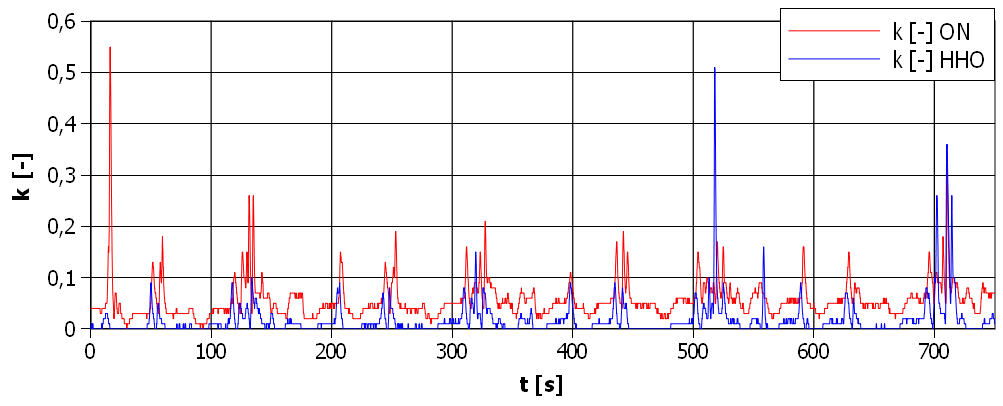 Rys. 2. Zadymienie spalin zarejestrowane podczas testu jezdnegoTab. 1. Wyniki badań zadymieniaZasilanieZasilanie olejem napędowymZasilanie olejem napędowym z dodatkiem HHOSuma43,0912,91